     جمهورية العراق                                                                     وزارة التعليم العالي والبحث العلمي                                              الجامعة المستنصرية                                                   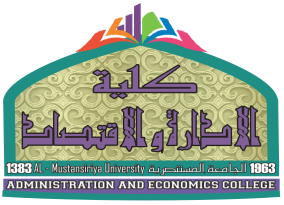   كلية الادارة والاقتصاد      قسم المحاسبة                               المحاسبة المتخصصة                   المرحلة الرابعة                                                احمد سعد      2017-2016                              مفردات المادة :الباب الأول  : المحاسبة في المنشأت الزراعية- الأطار النظري لمحاسبة المنشأت الزراعية : مفهوم الزراعة , الانشطة الرئيسية في النشأت الزراعية , محاسبة التكاليف الزراعية , خصائص النشاط الزراعي وانعكاساته المحاسبية ومعالجاتها .- المعالجة المحاسبية في النشاط الزراعي :* النشاط النباتي :1.المحاصيل الموسمية 2.بساتين الفاكهة * النشاط الحيواني : 1 .ماشية التربية 2 .ماشية التسمين 3 . ماشية العمل الباب الثاني  : المحاسبة في المنشأت النفطية - الأطار النظري لمحاسبة المنشأت النفطية : محاسبة النفط , اهم اختلافات محاسبة النفط عن انواع المحاسبة الاخرى , المراحل الاساسية لصناعة النفط * مرحلة البحث والاستكشاف والمعالجة المحاسبية لها .* احتساب الاطفاء للعقود غير المعدة .* مرحلة الحفر والتطوير والمعالجة المحاسبية لها .* مرحلة الانتاج والتشغيل .* نفاد الابار المنتجة ومعالجتها المحاسبية .                الباب الأول     المحاسبة في المنشأت الزراعية                                                              النشاط الحيواني / 3. ماشية العمل : هي الماشية التي تقتنيها المنشأة بغرض استخدامها للعمل في الاعمال الزراعية كالحراثة او تنظيف الارض او حمل المحاصيل وغيرها , اي ان المنشأة تقتني هذه المواشي لفترة طويلة من الزمن ولذلك فتعد هذه المواشي من الموجودات الثابتة , والمعالجة المحاسبية لهذه المواشي تقتضي فتح ثلاث حسابات كما هو الحال مع ماشية التسمين ( الماشية , مصاريف وأيرادات الماشية , مبيعات الماشية ) والحساب الاخير مبيعات الماشية لايفتح الافي حالة وجود مبيعات مواشي , وهذه الحسابات :1.حساب ماشية العمل :يتضمن الجانب المدين رصيد اول المدة وكافة الزيادات بالعدد والقيمة , وايضا" المواليد التي قد تحدث بشكل عرضي كعدد تقابلها قيمة تقديرية لها , ويضم الجانب المدين ايضا" حصة المواليد من تكاليف الرعاية  , والجانب الدائن يضم النقوصات في الماشية بالعدد والقيمة ورصيد اخر المدة , ويصور الحساب بالشكل الآتي :                                                  ماشية العمل2.حساب مصاريف وأيرادات ماشية العمل : يتضمن الحساب جميع المصاريف المنفقة على الماشية بشكل اجمالي في الجانب المدين بالاضافة لهلاك الماشية , اما الجانب الدائن فيضم كل الايرادات العرضية بالاضافة الى حصة المواليد من تكاليف الرعاية والرصيد المتبقي يوزع على الانشطة المستفيدة من العمل الحيواني بحسب نسبة استفادة كل نشاط ويصور الحساب بالشكل الآتي:                                    م . أ ماشية العمل            ***  كافة المصاريف المنفقة            ***  الصندوق ( الايرادات العرضية)       ***   هلاك الماشية                     ***  ماشية العمل ( حصة المواليد من تكاليف الرعاية )	 *** ( الفرق ) يوزع على الانشطة المستفيدة 3.حساب مبيعات الماشية : يظهر في الجانب المدين من الحساب كلفة الماشية المباعة والتكاليف البيعية , وفي الجانب الدائن الايرادات الخاصة بالبيع ويفتح الحساب بالعدد والقيمة وفي حالة البيع فقط ويصور بالشكل الآتي :                                              مبيعات ماشية العمل   مثال (1) : الأتي بيانات مستخرجة من سجلات احدى المزارع التي تستخدم الماشية في عملها الزراعي في31/12/2013 :1. في 1/1/2013 كان لدى المزرعة 50 رأس كلفة الرأس الواحد  5200  دينار .2. تم شراء عدد من الرؤوس بكلفة اجمالية بلغت  120000  دينار.3. تم بيع عدد من الرؤوس بمبلغ 245000  دينار وبلغت تكاليف البيع  35000  دينار بواقع  1000 دينار للرأس الواحد .4. بلغ عدد المواليد خلال العام ( 41) رأس قدرت قيمة الرأس الواحد ( 4800 ) دينار .5. تم تحويل ( 15 ) رأس من ماشية التربية الى ماشية العمل بكلفة اجمالية ( 117000 ) دينار كما تم تحويل(20) رأس الى ماشية التربية .6. في نهاية العام كان لدى المزرعة ( 48 ) رأس علما انه قد نفق خلال العام 28 رأس .7. بلغت التكاليف المنفقة على الماشية خلال العام ( 310000 ) حصة المواليد 10 % بينما كانت الايرادات العرضية ( 200000) .المطلوب : أظهار نتيجة النشاط اذا علمت ان نسبة النافق الطبيعي 20% من رصيد اول المدة وان نسبة الهلاك السنوي هي 10% من رصيد اول المدة ايضا وتكاليف العمل الحيواني توزع مناصفة بين محصولي الحنطة والقطن.الحل :                                                 ماشية العملكلفة الرأس الواحد من الماشية = 724800 / 131 – 10 = 5990 النافق الطبيعي = 50 *  20% = 10م.أ ماشية العمل   310000          تكاليف رعاية                     200000  ايرادات ) الصندوق )26000        الهلاك (260000*10%)	              31000  ماشية العمل (حصة المواليد )                                                                     ( 310000*10%  (                                                              52500   الحنطة                                                        52500    الشعير  336000                                            336000الفرق = 105000 / 2  = 52500  لكل من الحنطة والشعير                                              مبيعات ماشية العمل   مثال (2) : يستغل احد المزارعين قطعة ارض في زراعة محصولي القمح والشعير ويستخدم ماشية العمل بأعمال الزراعة. وفيما يلي بيانات مستخرجة من سجلاته في 31/ 12 /2013 :1-رصيد الماشية بداية السنة (30) راس بكلفة اجمالية (240000) د.2-تم شراء (45) رأس بكلفة اجمالية (475000) د.3-حدثت خلال السنة مواليد عددها (10) رؤوس، قدرت قيمة الرأس الواحد منها (4000) د.4-النافق الاجمالي (20) رأس. ونسبة النافق المسموح به للماشية 10% من العدد الكلي.5-	تم بيع عدد من رؤوس الماشية بمبلغ اجمالي(280000) د، وبسعر (14000) د للرأس الواحد. وبلغت تكلفة التسويق للرأس الواحد(500) د.6-	تم تحويل (15) رأس من ماشية التسمين الى ماشية العمل قدرت قيمة الراس الواحد ب (8000) د. كما تم تحويل (5) رؤوس من ماشية العمل الى ماشية الالبان.7-رصيد الماشية في 31/ 12/ 2013 كان (55) رأس.8-	بلغت ت. الرعاية (113000) د. منها (25000) د. تخص المواليد. وبلغت الايرادات العرضية (9000) د.9-بلغت ساعات عمل الماشية (600) ساعة في حقل الحنطة ، و (400) ساعة في حقل الشعير.المطلوب: اظهار نتيجة النشاط؟ علما بان الهلاك يحتسب بنسبة 15% من رصيد اول المدة , ومخصص الهلاك المتراكم هو (45000) دينار وتصوير الميزانية الجزئية للمزرعة .الحل :                                                 ماشية العملكلفة الرأس الواحد =  900000 / 100 – 10 = 10000	        م.أ ماشية العمل113000         تكاليف رعاية                    9000     الايرادات العرضية ( الصندوق )36000         الهلاك (240000*15% )	      25000    م. أ ماشية العمل ( حصة المواليد)                                                   69000     الحنطة                                                   46000       الشعير    149000                                     149000الفرق = 149000 – (9000 + 25000) = 115000115000 * 600 / 1000 = 69000 الحنطة ;  115000 * 400 / 1000 = 46000  الشعير                                          مبيعات ماشية العمل                                        الميزانية العمومية(جزئي)                         الموجودات الثابتة 550000                    ماشية العمل          ( 81000) المخصص469000عددقيمةتفاصيلعددقيمةتفاصيل××××××××---********************رصيد اول المدةالمشترياتالماشية المحولة من الانواع الاخرىالمواليد م.أماشية العمل (حصة المواليد)  ××××××××××****************نافق طبيعيأ.خ نافق غير طبيعيالماشية المحولة الى الانواع الاخرىمبيعات الماشية ( كلفة )رصيد آخر المدةعددقيمةتفاصيلعددقيمةتفاصيل××*********ماشية العمل( كلفة المبيعات )التكاليف البيعيةالفرق اماأ.خ العام (ربح)××********الصندوق(ايراد المبيعات)اوأ.خ العام (خسارة)عددقيمةتفاصيلعددقيمةتفاصيل50254115---26000012000019680011700031000رصيد اول المدة( 50*5200)المشترياتالمواليد (41*4800)ماشية التربيةم.أماشية العمل(حصة المواليد)  1018203548107820119800209650287530نافق طبيعيأ.خ نافق غير طبيعي((18*5990ماشية التربية (20*5990)مبيعات الماشية ((35*5990رصيد آخر المدة(48*5990)131724800131724800عددقيمةتفاصيلعددقيمةتفاصيل3520965035000350ماشية العمل( كلفة المبيعات )التكاليف البيعيةأ.خ العام (ربح)35245000الصندوق(ايراد المبيعات)3524500035245000عددقيمةتفاصيلعددقيمةتفاصيل304510152400004750004000012000025000رصيد اول المدةالمشترياتالمواليد ماشية التسمين (15*8000)م.أماشية العمل(حصة المواليد)  10105205510000050000200000550000نافق طبيعي ((100*10%أ.خ نافق غير طبيعي((10000*10ماشية الالبان (10000*5)مبيعات الماشية ((10000*20رصيد آخر المدة(10000*55)100900000100900000عددقيمةتفاصيلعددقيمةتفاصيل202000001000070000ماشية العمل( كلفة المبيعات )التكاليف البيعية( 20*500)أ.خ العام (ربح)20280000الصندوق(14000*20)2028000020280000